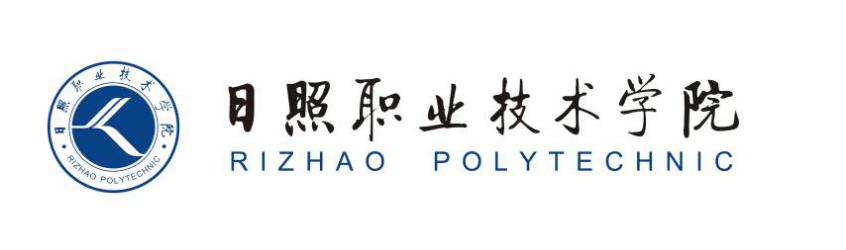 商学系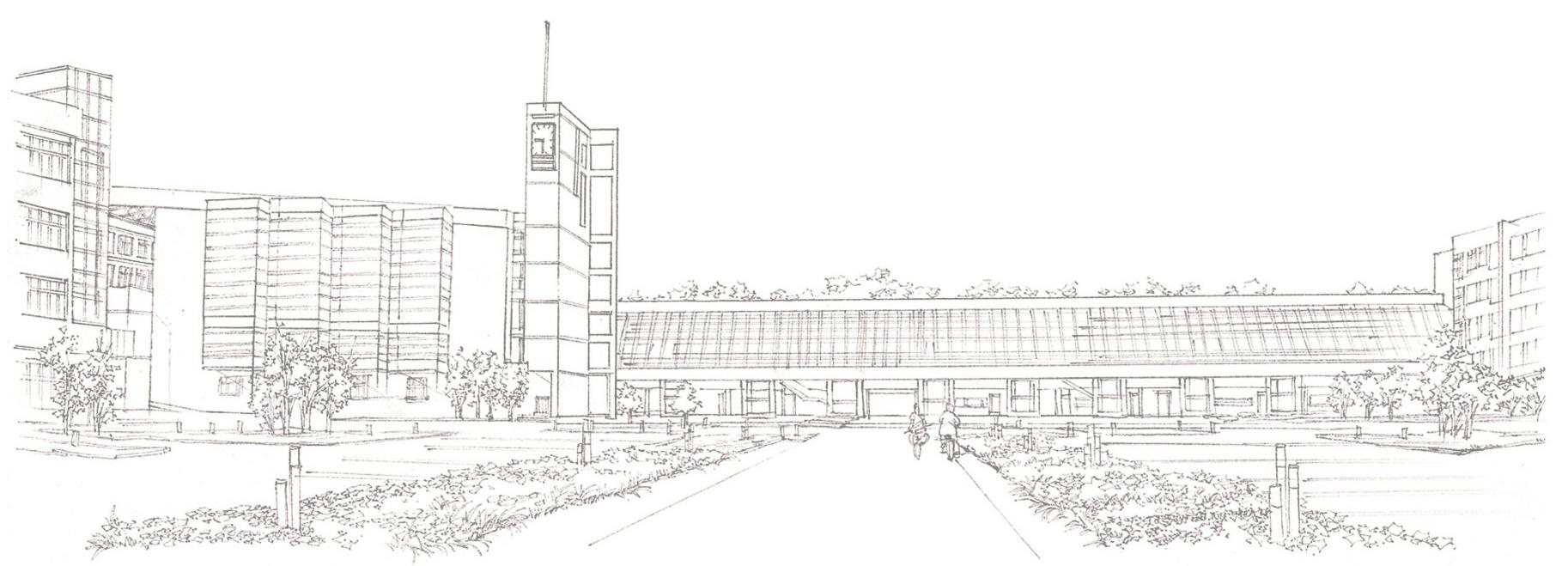 授课题目：案例11 演示文稿的高级编辑授课方式：理论课+实验课     授课时数：3节【知识要点】：（1）掌握幻灯片切换方式的设置方法；（2）掌握幻灯片对象动画效果的设置方法；（3）掌握超级链接的设置方法；（4）掌握幻灯片母版的设置；（5）掌握将演示文稿导出为视频的方法；（6）掌握演示文稿的打印设置方式。【能力目标】：能根据演示文稿的主题和特点设置生动的动画效果。【教学重点及难点】： 教学重点：掌握动画效果的设置、幻灯片母版的设置教学难点：幻灯片动画效果的设置【教学方法与手段】：教学方法：案例教学法；教学手段：多媒体演示。 【教学基本内容与过程】：教学中，总体的教学方法是：教师首先演示和讲解操作方法（或者播放相应的微课视频），然后，学生操作练习，教师巡回检查学生操作，解答学生的疑难问题。讲解与练习时间分配大概为1:2。一、操作要求1.打开“素材/案例11/物理课件（素材）.pptx”文件，然后将文件保存到“我的作品/案例11/物理课件.pptx”。2.将所有幻灯片的切换方式设置为“时钟”方式，换片方式设置为单击鼠标时和自动换片时间为5秒。3.为第2张幻灯片对象设置动画效果。设置要求如表所示。4 为第三张幻灯片设置动画效果。设置要求如表所示。5 为第2张幻灯片的内容对象设置超级链接设置。6 幻灯片母版的设置，在幻灯片母版或版式母版的左上角添加“初二物理”图片。7 将演示文稿导出为视频文件。8 打印方式设置。将演示文稿按每页打印四张幻灯片的方式进行打印。二、操作过程要点讲解1.幻灯片切换方式的设置教师演示操作“操作要求”的第2小题。1）选择切换样式（1）选定一张幻灯片；（2）切换到【切换】选项卡，在【切换到此幻灯片】分组的切换样式库中选择一种切换样式，这里选择“时钟”样式，如图1所示。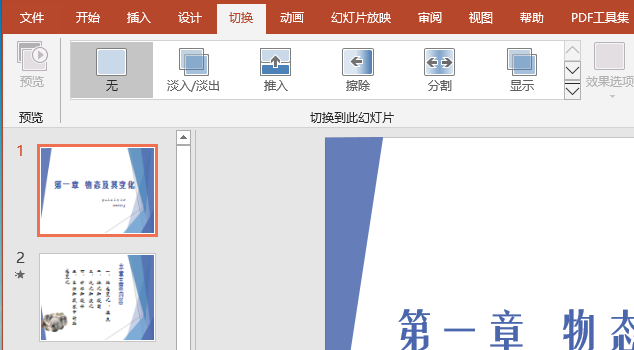 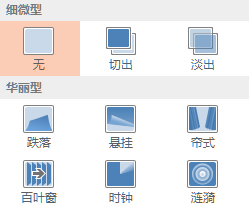 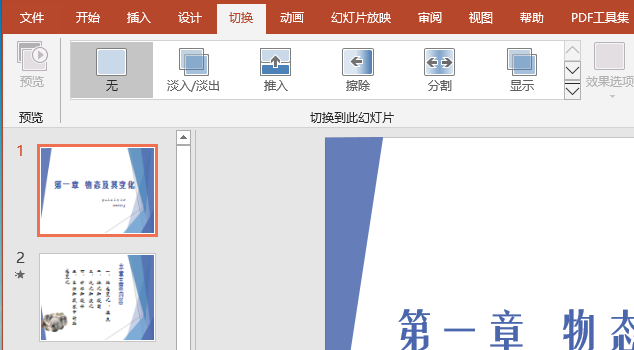 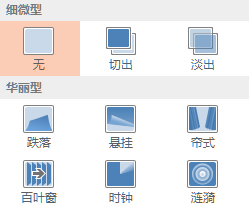 2）切换效果设置（1）效果选项设置。单击【切换到此幻灯片】分组的【效果选项】命令，在下拉菜单中选择“逆时针”。（2）换片方式设置。在【计时】分组，换片方式栏中勾选单击鼠标时，勾选设置自动换片时间，并设置时间为5秒（3）应用范围设置。单击【计时】分组的【全部应用】按钮，则本设置适用所有幻灯片。如果不单击【全部应用】按钮，则本设置只对当前幻灯片有效，如图2所示。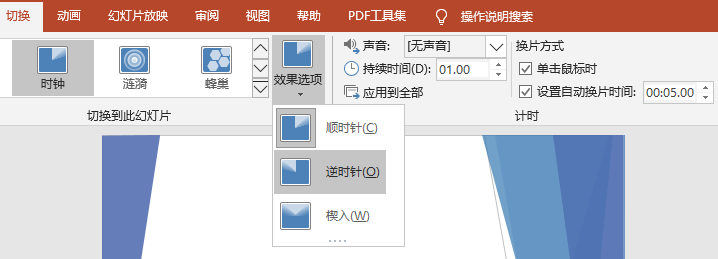 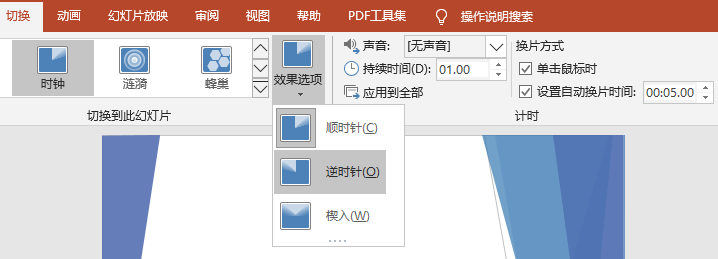 2.第2张幻灯片对象动画设置教师演示操作“操作要求”的第3小题。1）主标题对象动画设置（1）选择动画类型①选定第2张幻灯片主标题文本框；②切换到【动画】选项卡，在【动画】分组的动画样式库中选择“进入”类的“飞入”效果注意：单击动画样式库右下角的按钮，可以看到更多的动画效果，如图3所示。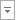 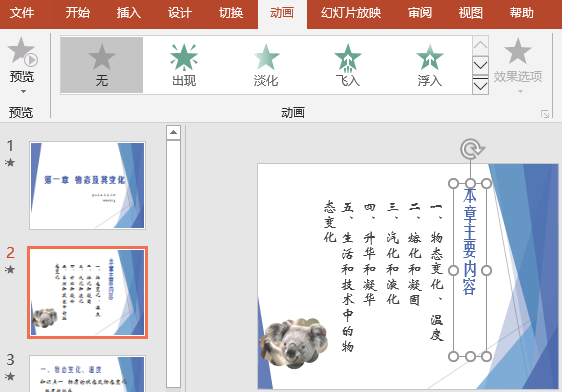 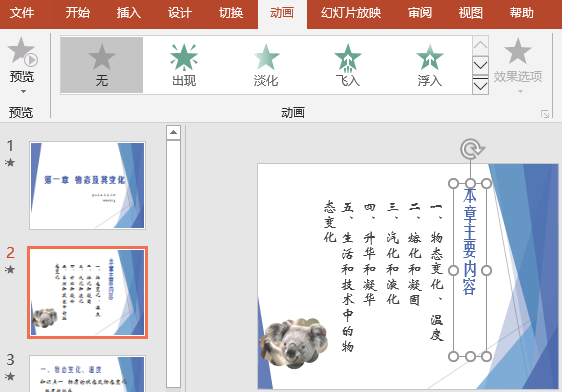 （2）设置动画效果①单击【动画】分组的【效果选项】命令，选择方向为“自右侧”；②在【计时】分组，【开始】下拉菜单中选择“单击时”，如图4所示。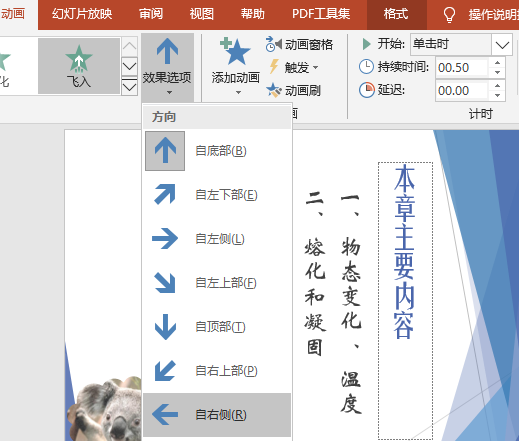 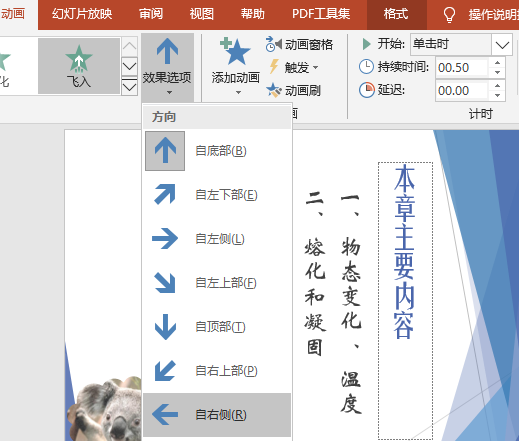 2）内容文本框动画设置内容框的动画设置也是进入类，飞入效果，设置方法与主标题对象的设置方法类似，在此不再赘述了。3）图形对象的动画设置设置方法与主标题对象设置方法类似，在选择动画类型时，因为进入类的“弹跳”方式不常用，要单击样式库菜单中的“更多进入效果……”进入【更改进行效果】对话框中进行选择。（1）选定图片对象；（2）单击动画样式库右下角的更多按钮，打开样式库菜单；（3）单击【更多进入效果……】菜单项，打开【更改进入效果】对话框；（4）在更改进入效果】对话框中选择所需的动画效果，如图5，6所示。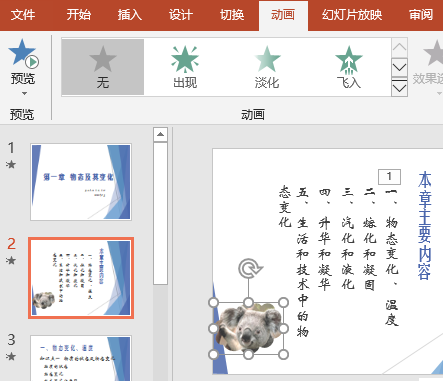 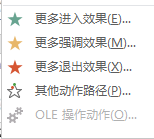 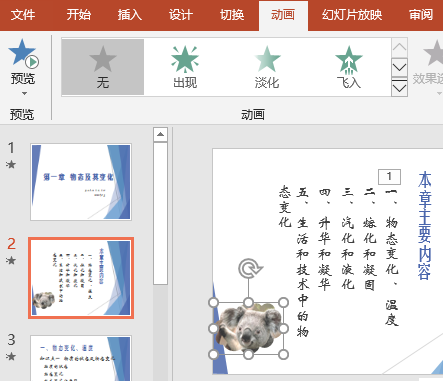 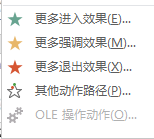 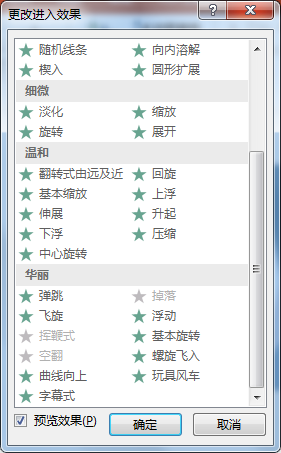 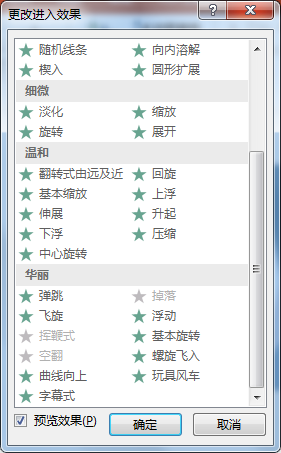 3.第3张幻灯片对象动画设置第3张幻灯片的设置方法与第2张幻灯片类似，但设置效果有更多的要求。1）主标题对象的动画设置（1）选择动画类型将主标题设置为进入类，弹跳效果。（操作方法与上面介绍的相同）。（2）设置动画效果①切换到【动画】选项卡，单击【动画】分组右下角的功能扩展按钮，打开【弹跳】对话框；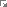 ②在【弹跳】对话框的【效果】选项卡中，动画文本设置为为“按字/词”。2）内容文本框的动画设置（1）选择动画类型将文本框对象设置为进入类的飞入效果，方向为自底部。（2）动画效果设置①切换到【动画】选项卡，单击【动画】分组右下角的功能扩展按钮，打开【飞入】对话框；②在【飞入】对话框的【计时】选项卡中，开始文本框设置为“上一动画之后”。③在【飞入】对话框的【正文文本动画】选项卡中的组合文本下拉菜单中选择“按第二级段落”3）图形对象的动画设置（1）动画类型的选择将图形对象设置为“进入”类的，螺旋飞入效果（与上面介绍的操作方法相似，这里不再叙述）（2）对象出场顺序的设置本幻灯片共有三个对象，将出场顺序设置为主标题→图片→内容文本框。幻灯片中的对象设置动画效果之后，在对象的左上角都会有一个阿拉伯数字，这个数字标明了出场的顺序，数字越小，出场越早。但是如果我们将动画触发类型设置为“上一个动画之后”，则从数字就看不出出场顺序了。最好的方法是打开“动画窗格”，在“动画窗格”中设置出场顺序①打开动画窗格切换到【动画】选项卡，在【高级动画】分组中，单击【动画窗格】命令，打开【动画窗格】侧边栏（右侧）；【动画窗格】中列举了所有设置了动画效果的对象，对象从上到下的顺序就是目前幻灯片对象出场的顺序；②调整出场顺序【动画窗格】上方的按钮就是用来调整出场顺序的。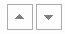 在【动画窗格】中选择“Picture 3”对象，单击【动画窗格】上方的三角向上按钮，使“Picture 3”对象往前移动。一直单击三角向上按钮，直到“Picture 3”位于“标题1：一、物态变化、温度”的下方，如图7所示。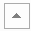 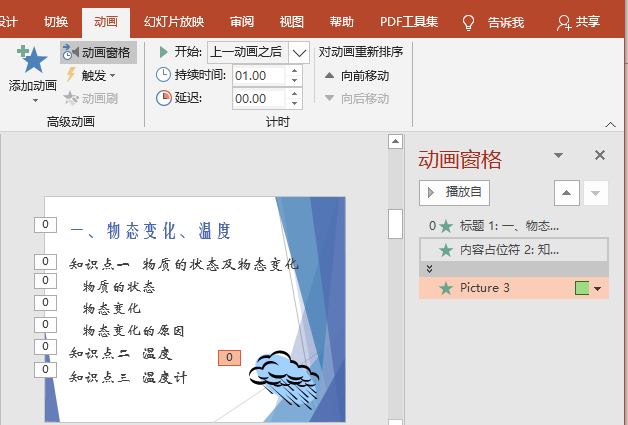 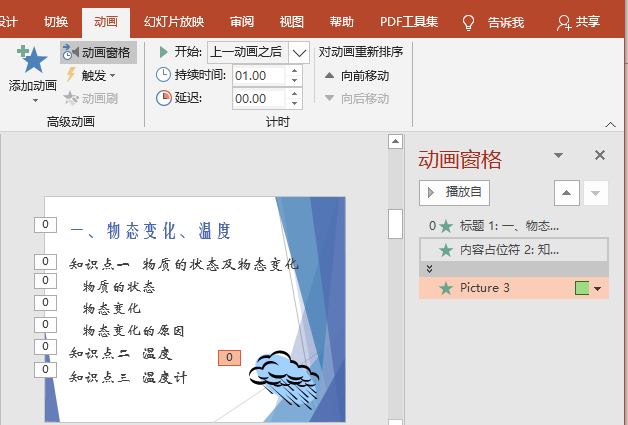 4）设置动画触发条件为“上一动画之后”分别选定每一个对象，然后单击【动画】选项卡，【计时】分组的动画计时“开始”下拉菜单，选择“上一动画之后”4 超级链接的设置1）在第2张幻灯片中选择“一、物态变化 、温度”文本；2）切换到【插入】选项卡，在【链接】分组中单击【超链接】命令，弹出【插入超级链接】对话框；3）在【插入超级链接】对话框中，左侧“链接到：”选择“本文档中的位置”，在中间栏“请选择文档中的位置”选择“3 一、物态变化 、温度”文本；4）单击【确定】命令，如图8所示其他的超级链接也类似操作。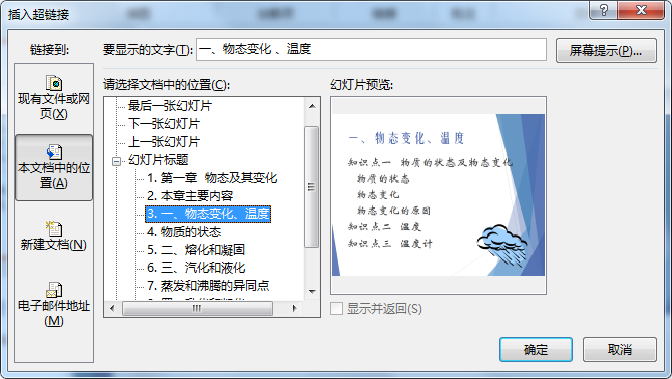 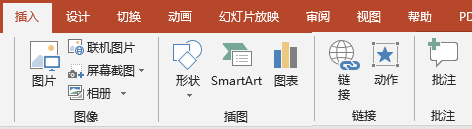 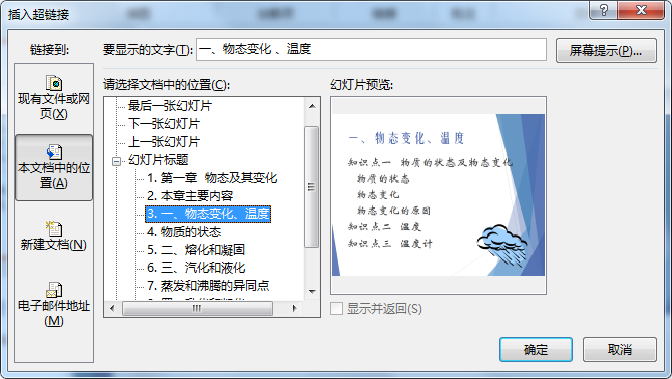 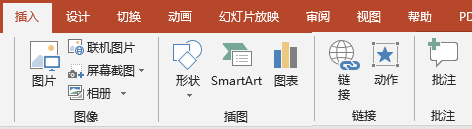 5.幻灯片母版在制作演示文稿时，插入新的幻灯片的操作，本质上是从各种版式的幻灯片中复制出来的。修改某种版式的布局结构将影响所有应用这种版式的幻灯片的结构。修改幻灯片母版可以修改版式结构。我们以在所有幻灯片的左上角插入“初二物理”图片为例，讲解编辑母版的方法。1）进入幻灯片母版视图方式（1）切换到【视图】选项卡，在【母版视图】分组中，单击【幻灯片母版】命令，进入幻灯片母版编辑界面；（2）在工作区左侧栏的母版缩列图中单击选定第一张幻灯片；注：第一张幻灯片（图形较大）称为幻灯片母版，其余幻灯片称为版式母版，修改幻灯片母版可以影响所有幻灯片，修改版式母版只影响使用该版式的幻灯片，如图9所示。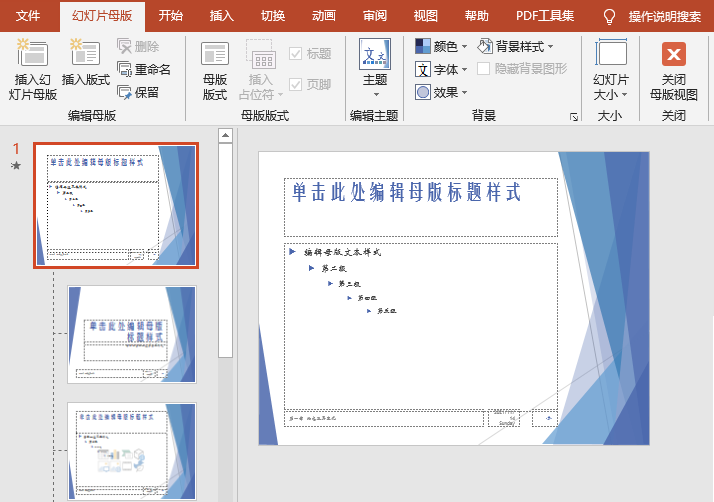 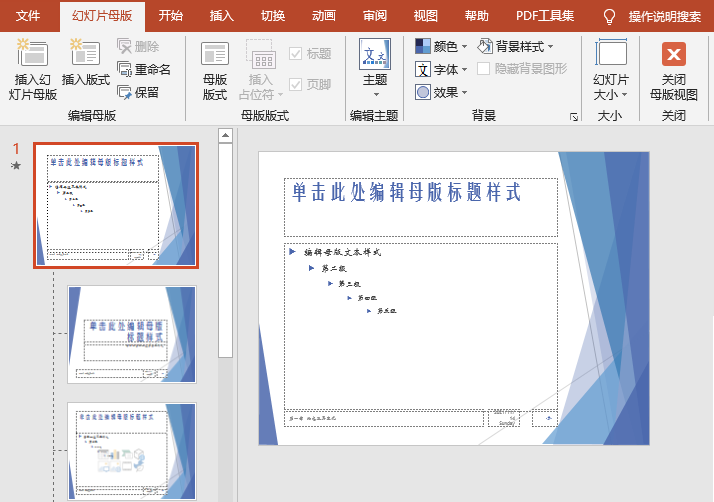 2）插入“初二物理”图片文件（1）单击幻灯片母版，使其成为活动幻灯片（2）切换到【插入】选项卡，在【图像】分组中单击【图片】命令，打开【插入图片】对话框；（3）在【插入图片】对话框中选择我们所需的图片（素材/案例11/素材图片/初二物理.png）；（4）单击【插入】命令.3）调整“初二物理”图片大小和位置如图10所示。（1）恰当调整“初二物理”图片的大小，并拖动到幻灯片母版的左上角；（2）复制“初二物理”图片；（3）查看下方的所有版式幻灯片，如果那一张版式幻灯片没有初二物理图片，可以将幻灯片母版的“初二物理”图片复制粘贴到该幻灯片。 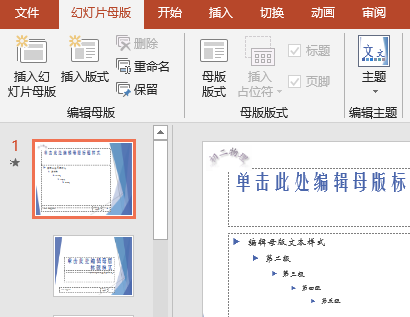 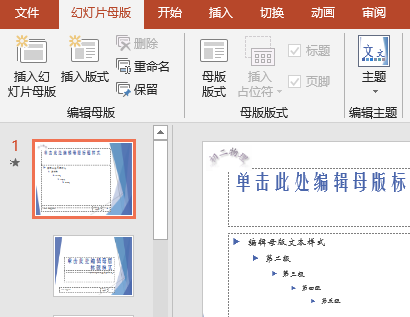 6.演示文稿的导出演示文稿有5中导出结果。我们以导出为视频文件为例进行讲解，如图11所示。（1）切换到【文件】选项卡；（2）在左侧栏中单击【导出】，在中间栏中单击【创建视频】，在右侧栏中设置好放映每张幻灯片的秒数为5秒（3）单击【创建视频】按钮。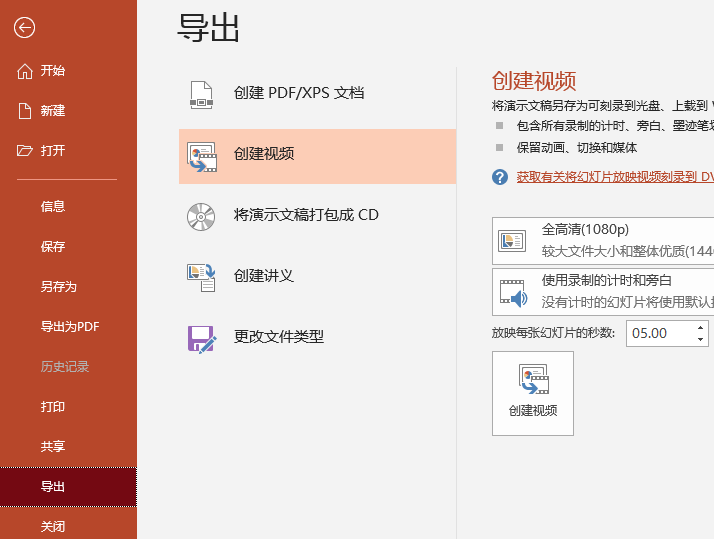 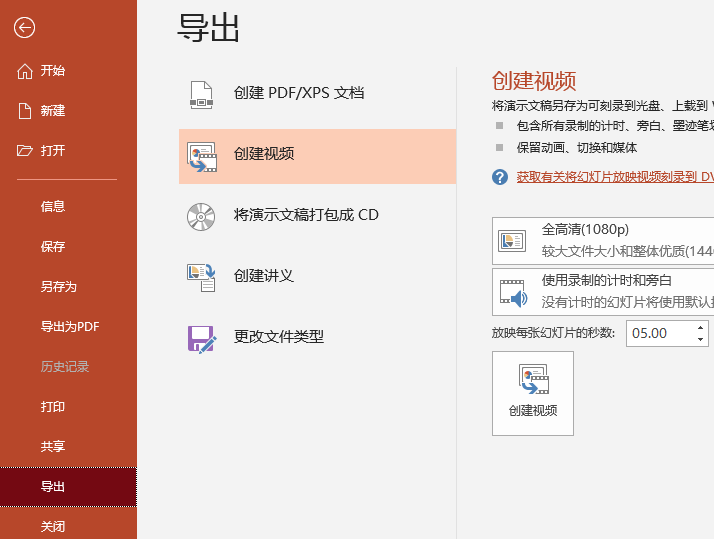 三、实训操作教学中，可以首先播放相应的微课视频，让学生掌握操作方法，然后学生动手操作，教师巡回解答学生疑问。实训1 制作相册演示文稿学院摄影社团今年的摄影比赛结束后，借助PowerPoint将优秀作品在总结会中进行展示。1 操作要求：1）启动PowerPoint启动PowerPoint，新建空白的演示文稿；2）创建相册（1）利用PowerPoint创建一个相册，相册包含摄影作品共12张图片，每张幻灯片包含4张相片，并将每幅图片设置为“居中矩形阴影”相框形状。（2）相册使用外部主题“相册主题.pptx”（3）在标题幻灯片之后插入一张幻灯片，版式为“标题和内容”。在标题文本框中输入“摄影社团优秀作品赏析”。在内容框中插入SmartArt对象，对象类型为“蛇形图片题注列表”，并将Photo（1）、Photo（6）和Photo（9）三张图片定义为该SmartArt对象的显示图片。图片Photo（1）下方的文本框输入“湖光春色”，Photo（6）下方的文本框输入“冰雪消融”，Photo（9）图片下方的文本框输入“田园风光”。（4）设置超级链接。使得单击“湖光春色”标注形状，跳转到第3张幻灯片，单击“冰雪消融”标注形状，跳转到第4张幻灯片，单击“田园风光”，跳转到第5张幻灯片。（5）设置一种幻灯片切换方式。（6）将“elphrg01.wav”声音文件作为该相册的背景音乐，并在放映时开始播放。3）保存相册将相册保存到“我的作品/案例11/实表11-1 第2张幻灯片动画设置要求表11-1 第2张幻灯片动画设置要求表11-1 第2张幻灯片动画设置要求表11-1 第2张幻灯片动画设置要求对象动画类效果效果设置主标题“本章主要内容”进入飞入自左侧，单击鼠标时内容文本框对象进入飞入自右侧，单击鼠标时图片进入弹跳单击鼠标时表11-2 第3张幻灯片动画设置要求表11-2 第3张幻灯片动画设置要求表11-2 第3张幻灯片动画设置要求表11-2 第3张幻灯片动画设置要求对象动画类效果效果设置主标题“一、物态变化、温度”进入弹跳按词弹跳，上一个动画之后内容文本框对象进入飞入方向：自底部；文本组合：按第二级段落，触发条件为“上一个动画之后”图片进入螺旋飞入上一个动画之后三个对象的出场顺序为“主标题---图片---内容文本框”三个对象的出场顺序为“主标题---图片---内容文本框”三个对象的出场顺序为“主标题---图片---内容文本框”三个对象的出场顺序为“主标题---图片---内容文本框”表11-3 超级链接设置要求表11-3 超级链接设置要求对象链接到一、物态变化 、温度第3张幻灯片二、熔化和凝固第5张幻灯片三、汽化和液化第6张幻灯片四、升华和凝华第8张幻灯片五、生活和技术中的物态变化第9张幻灯片